We Can! Book 6 Unit 2: Life’s Ups and Downs1.  Look at the pictures and fill in the missing words. saw       were       broke       had       got        lost        was        won       made        caught1. I ____ a table tennis game. 2. I ____ team captain. 3. We ____ a football game.4. I ____ a rainbow. 5. I ____ first place in the race. 6. I ____ a rocket. 7. My dad ____ an operation. 8. I ____ a cold. 9. I ____ my leg. 10. We ____ stuck in an elevator. 2. Read and match comments with pictures.  3. Read and write your comment. 1. I saw a beautiful parrot in the garden. ___________________________________2. I broke my leg in the race. ___________________________________4. Listen and fill in the missing words. had     got     went     came    wasMy Brother Richard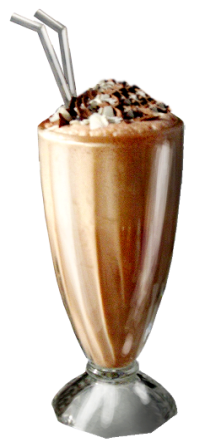 My brother Richard                         ____ to the cupboard, To find something to eat.                  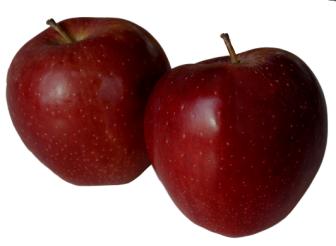 But when he ____ there, The cupboard ____ bare, 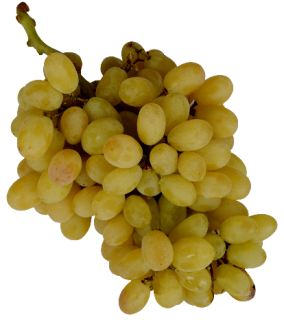 And so he ____ nothing to eat. He ____ to the grocer’s, To buy some fruit and milk.                    But when he ____ back, He ____ holding and empty brown bag. Poor Richard!5. Write about a good event and a bad event, that happened to you last week, last month, last weekend, or last year.______________________________________________________________________________________________________________________________________________________________________________________________________________________________________________________1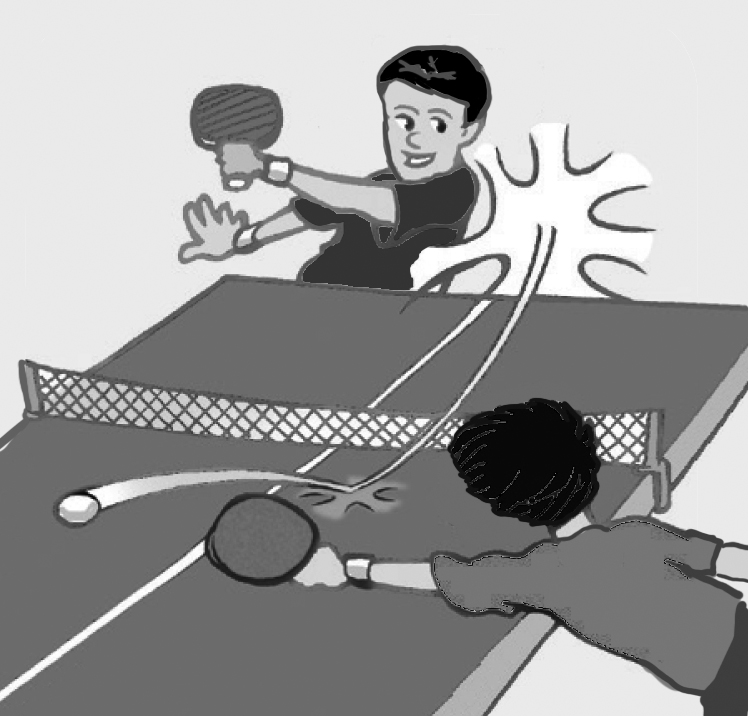 2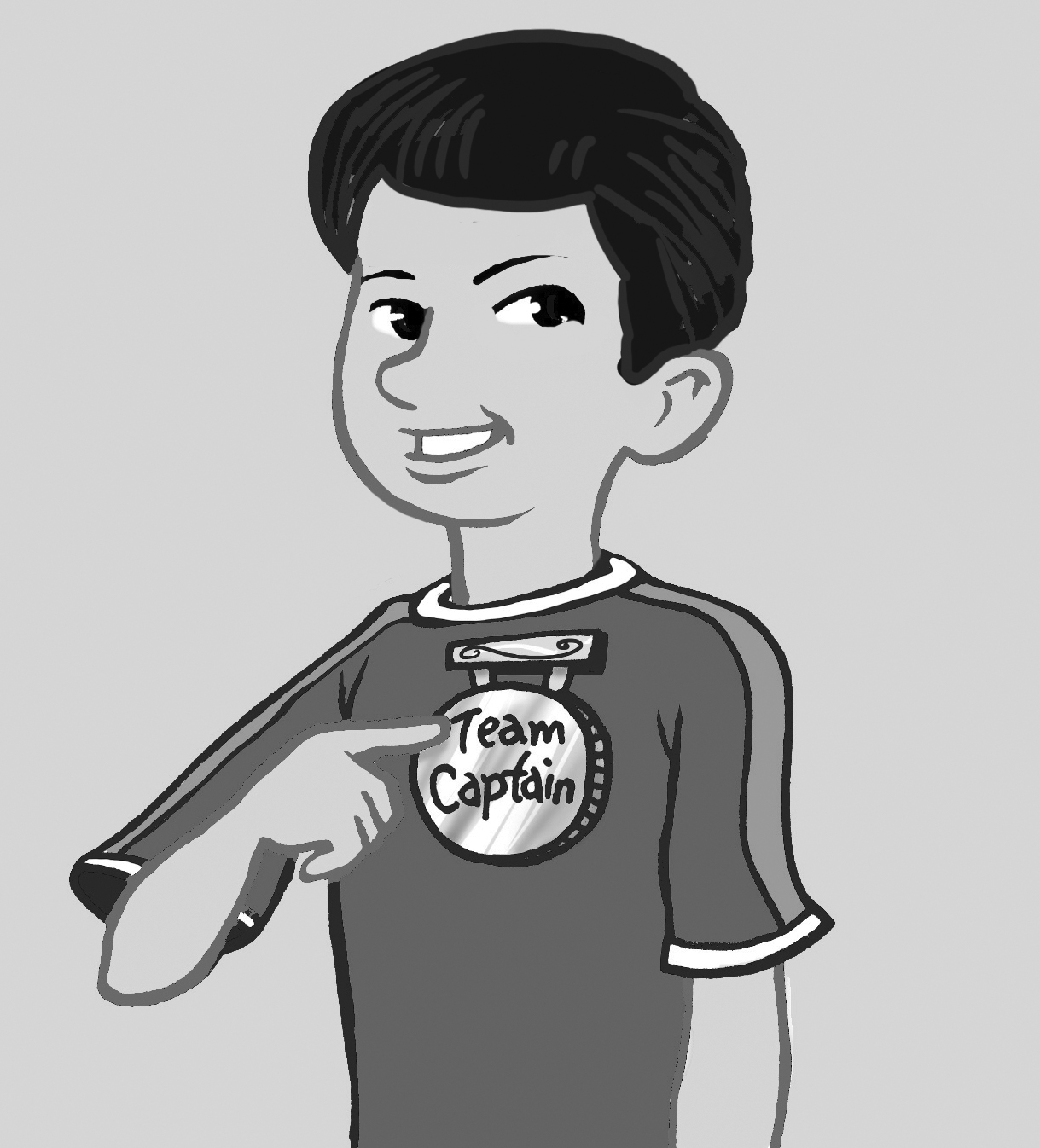 3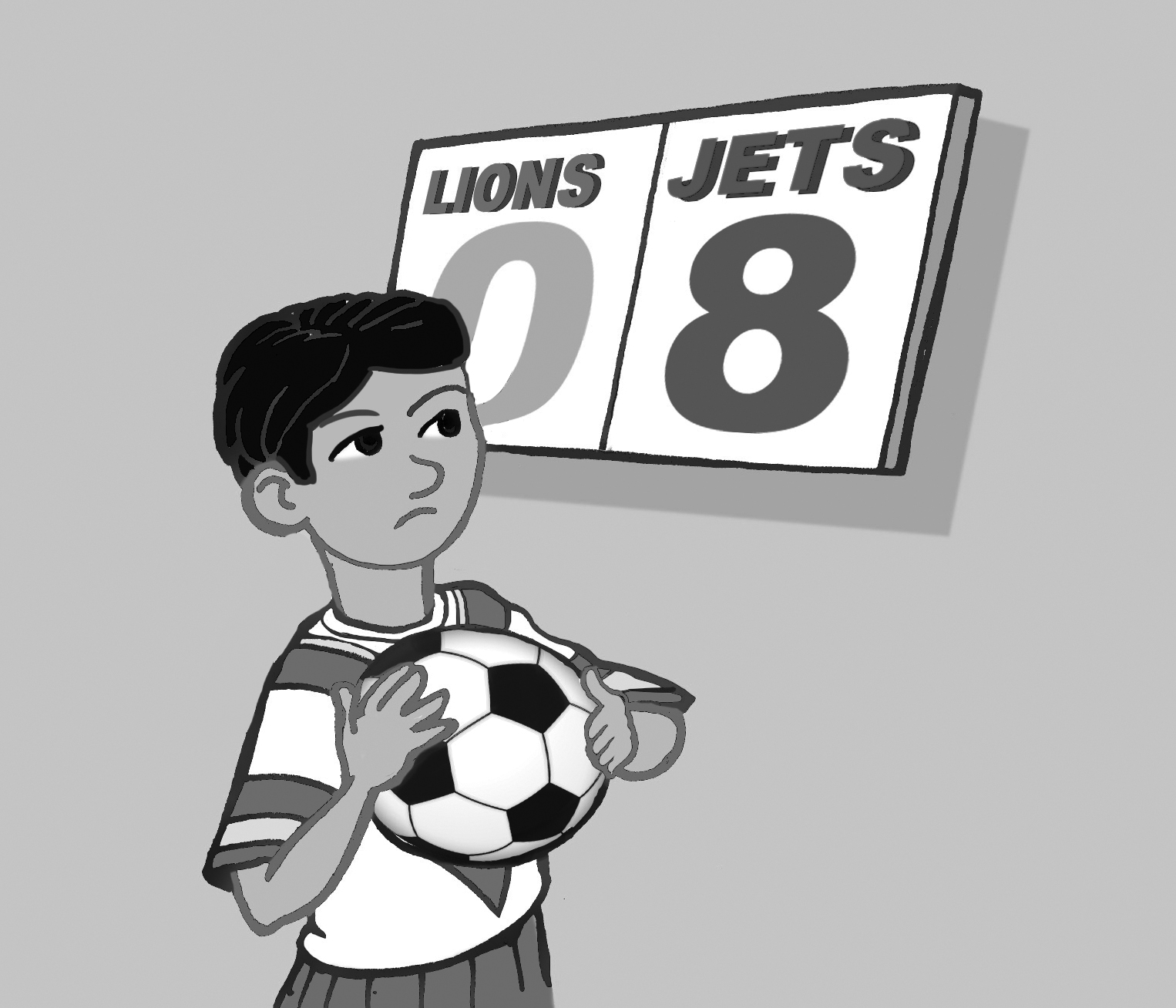 4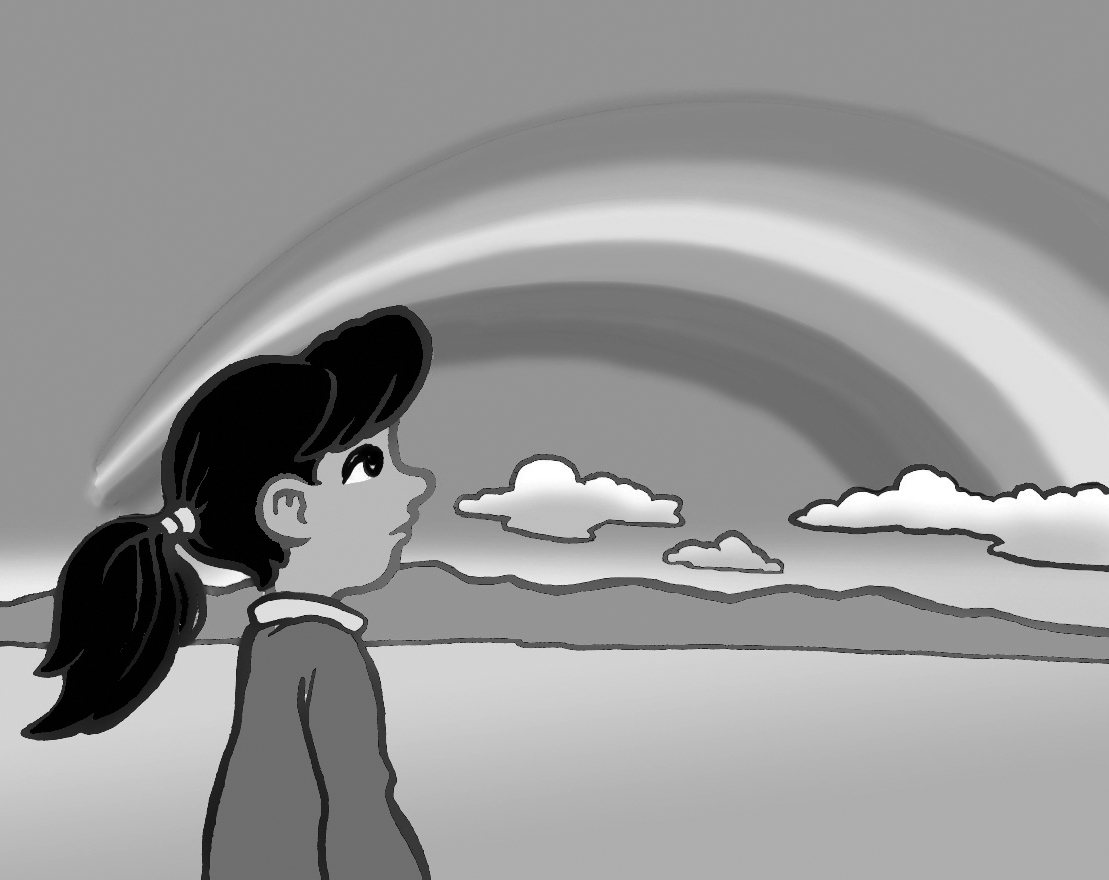 5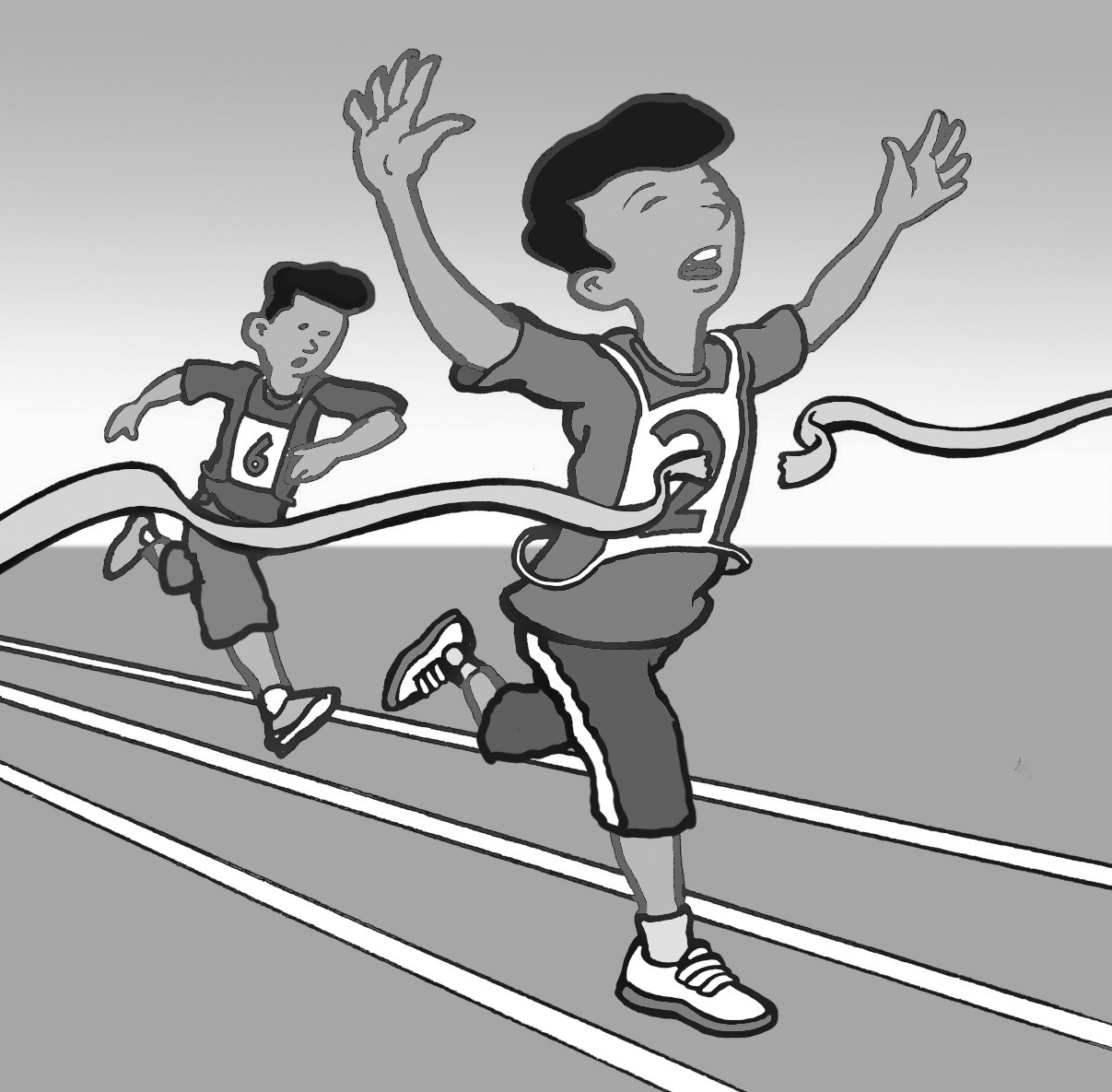 6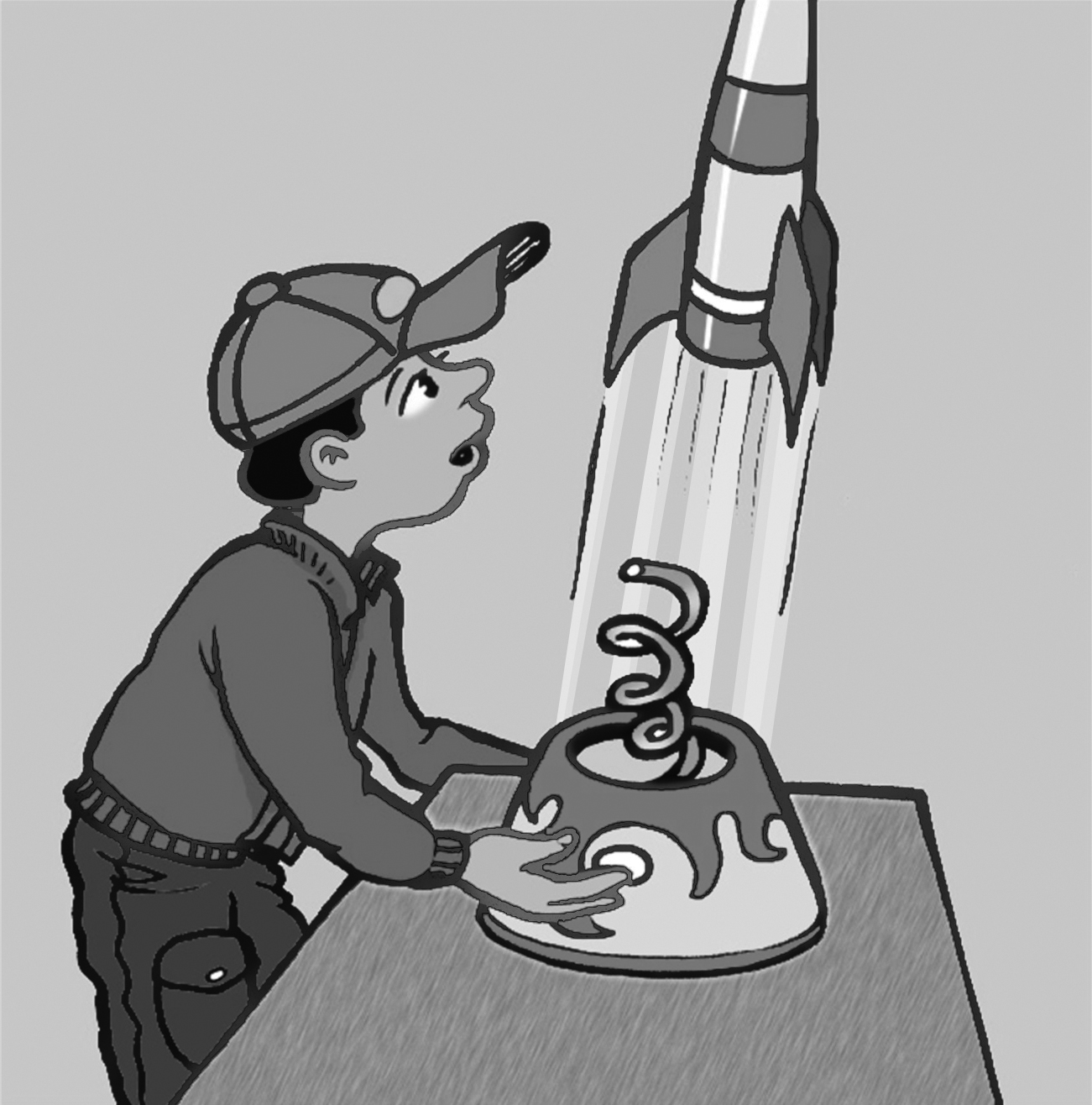 7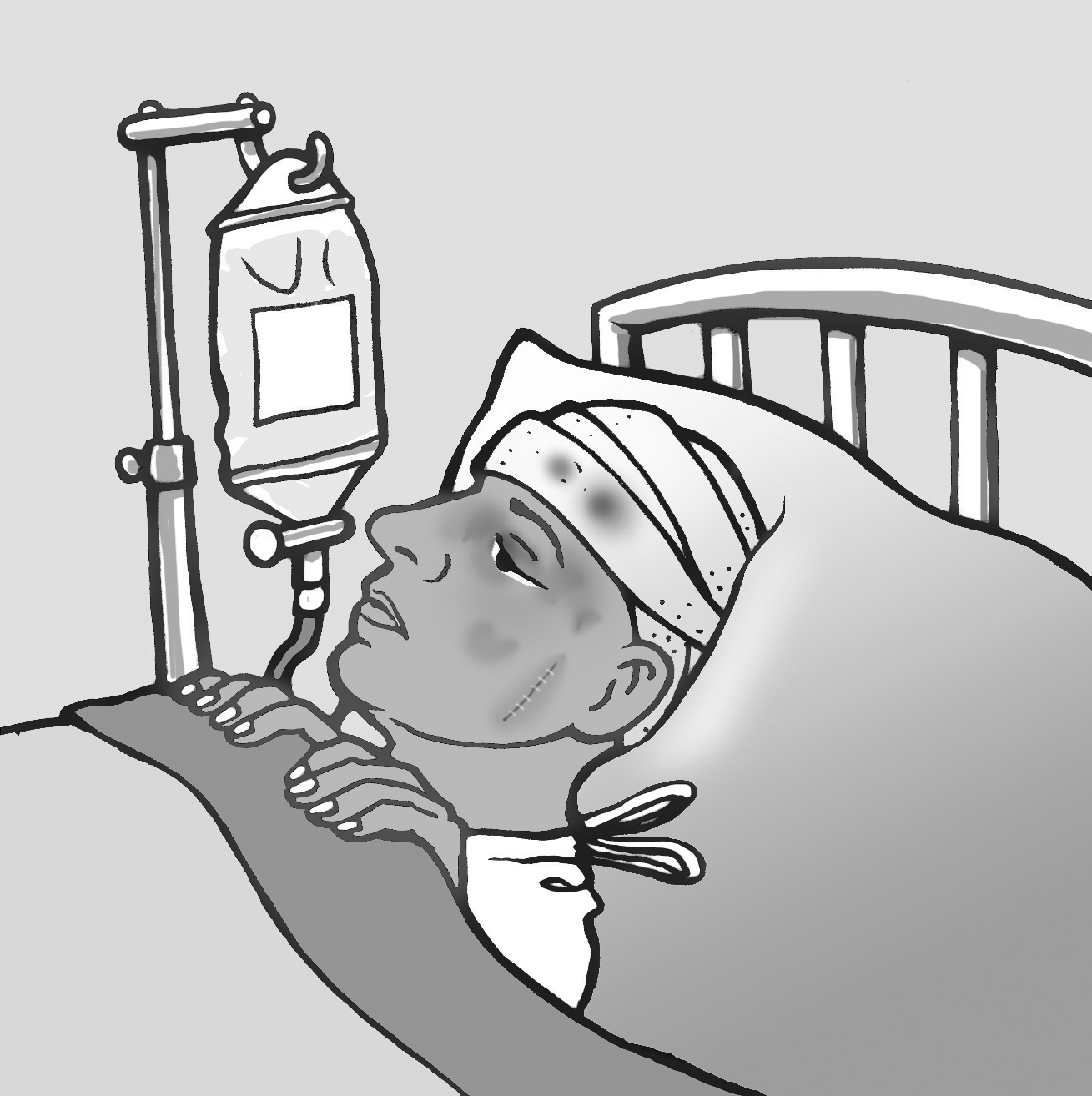 8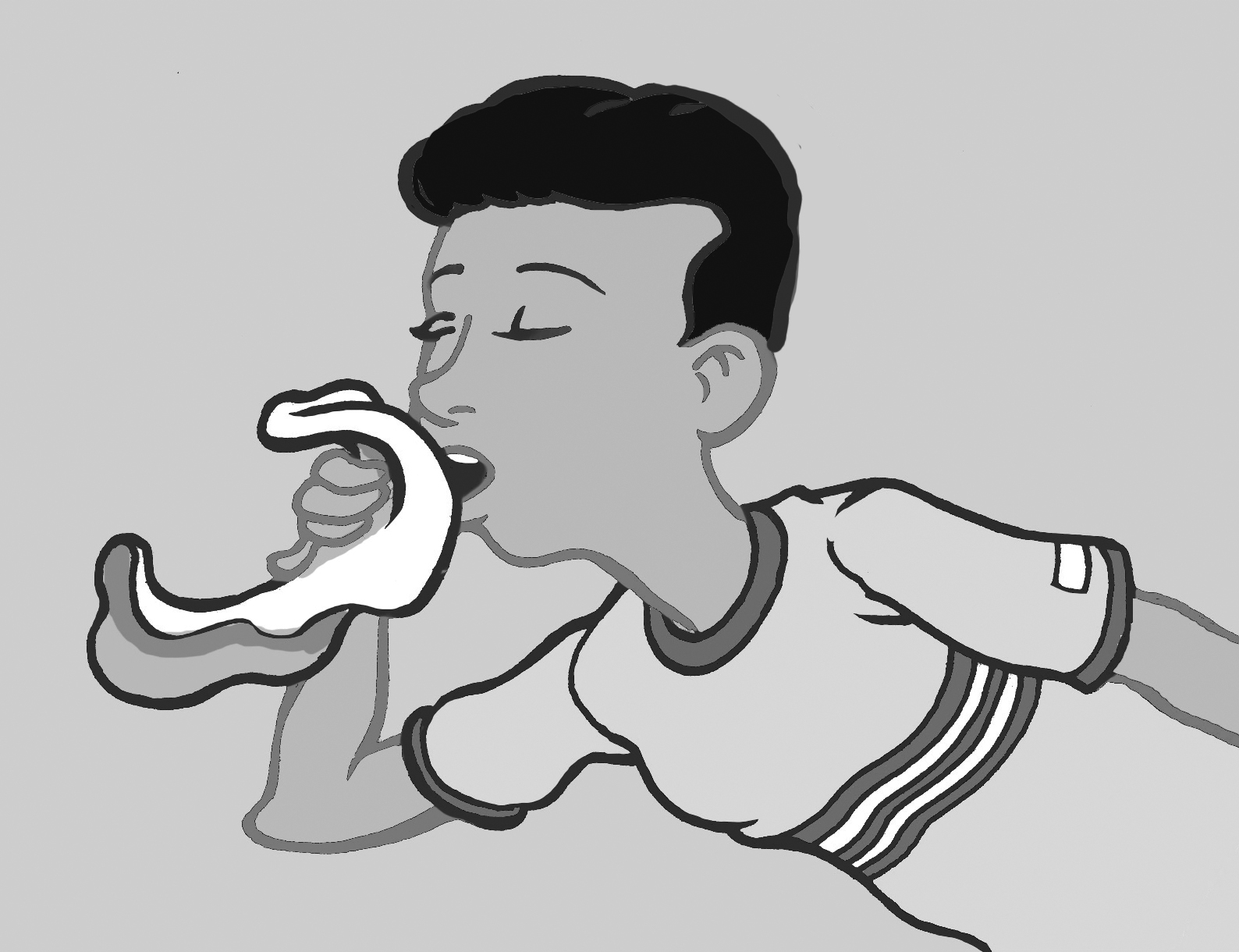 9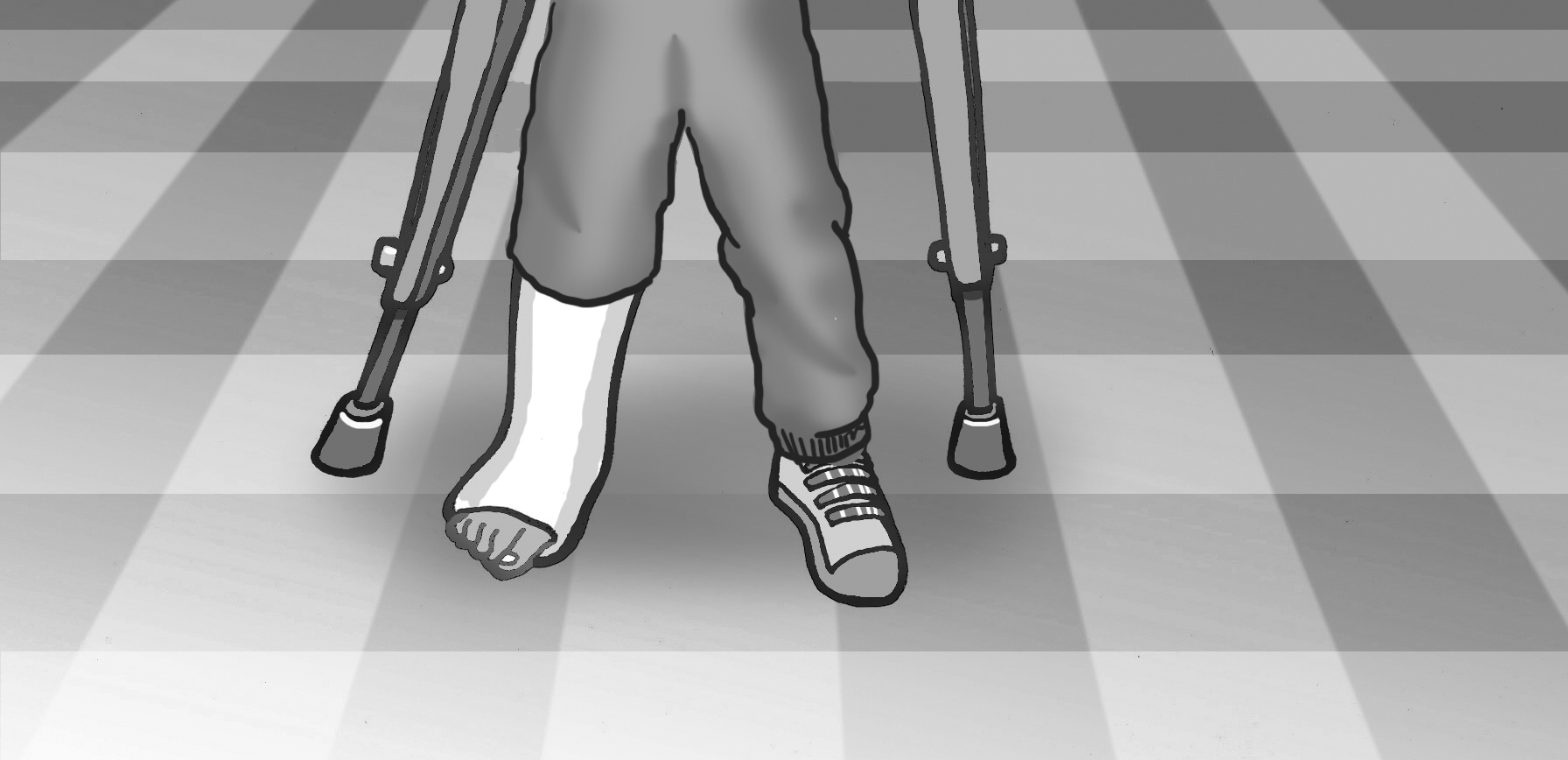 910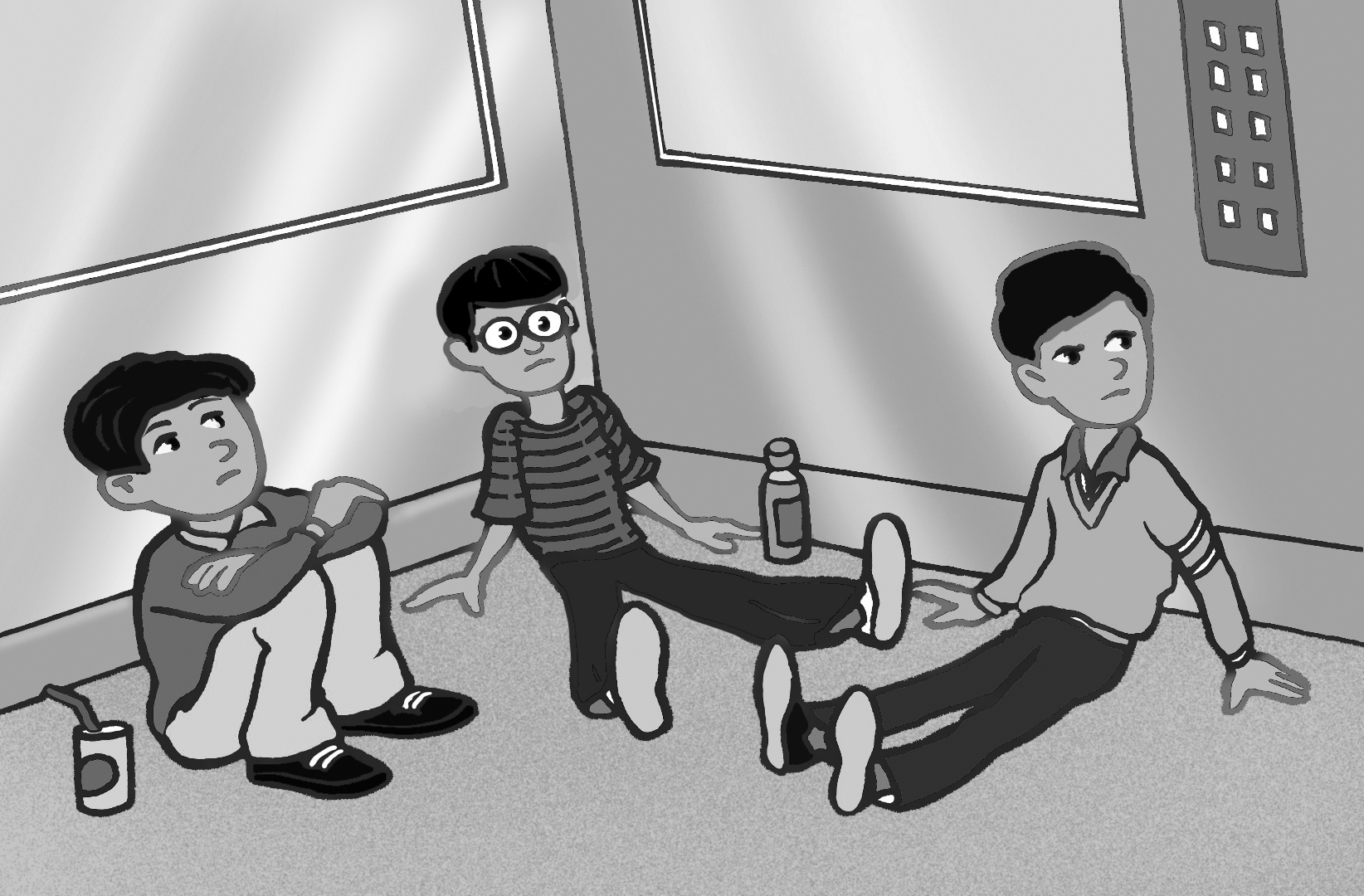 101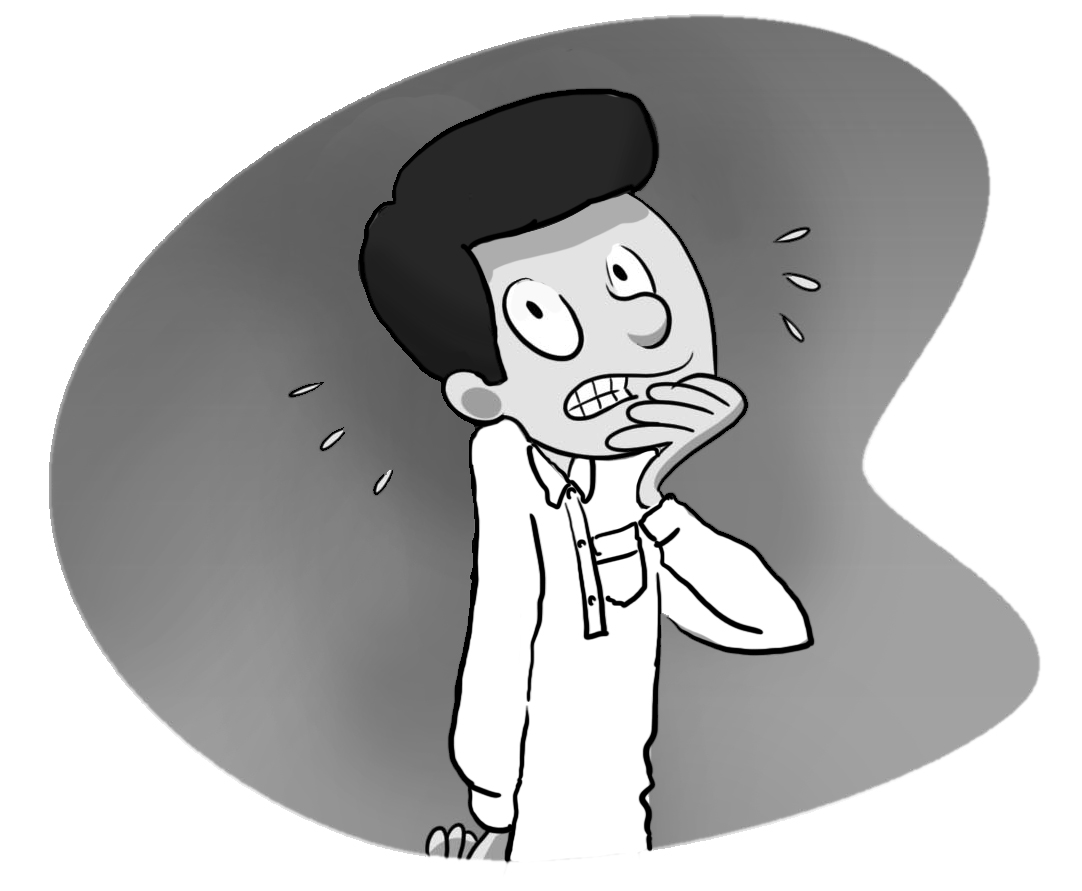 2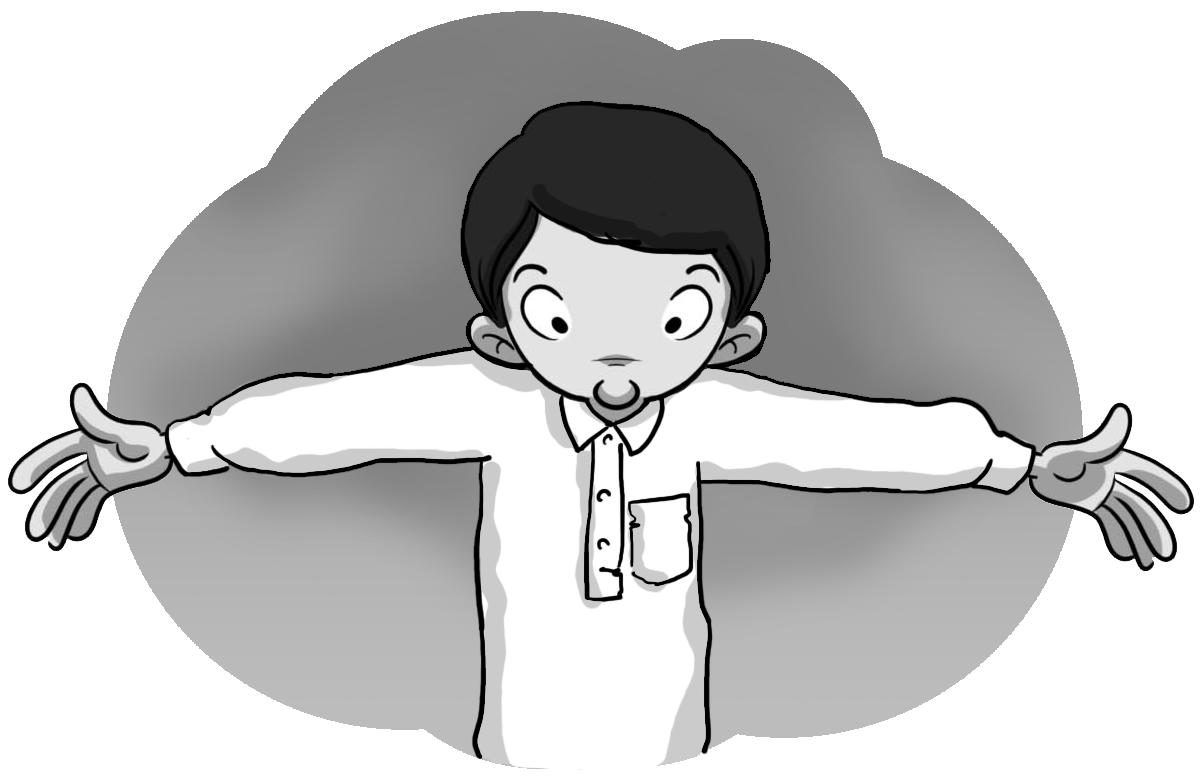 23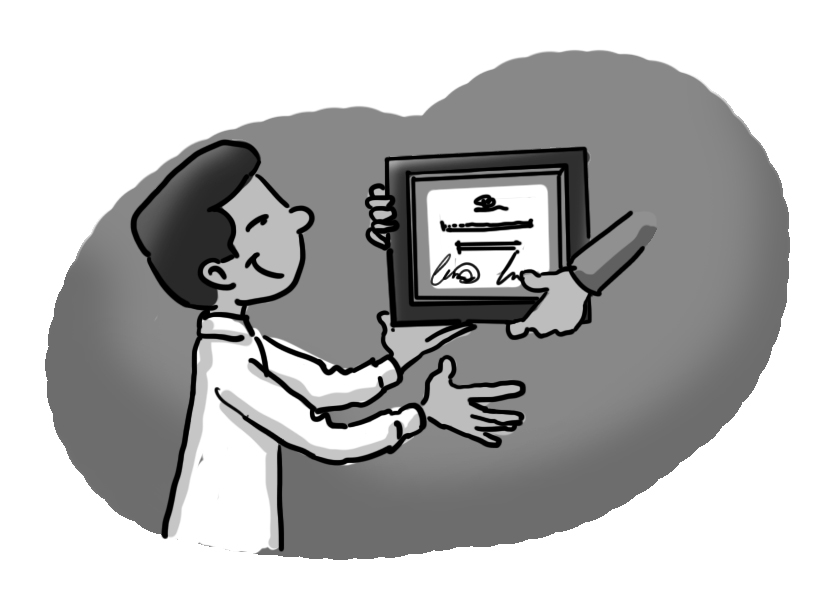 4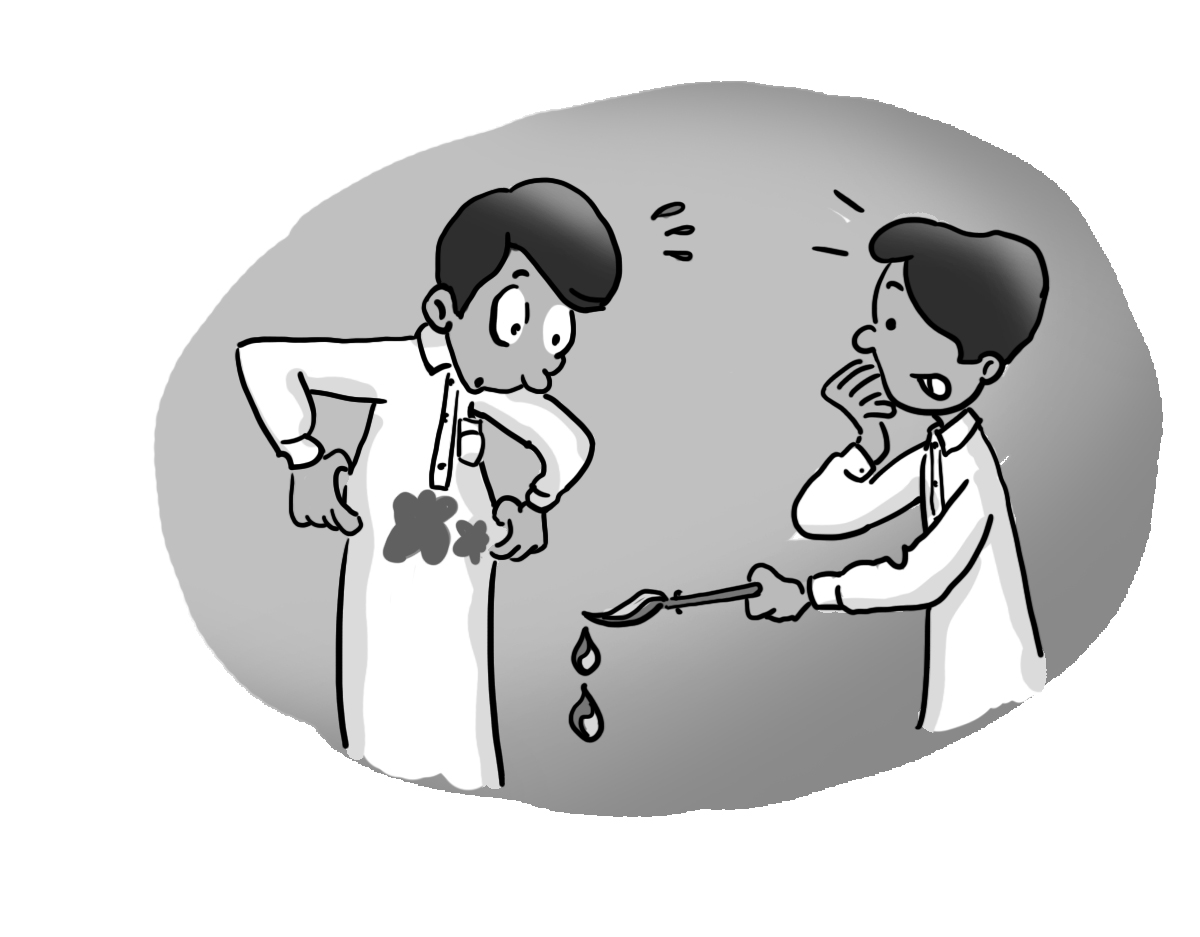 5     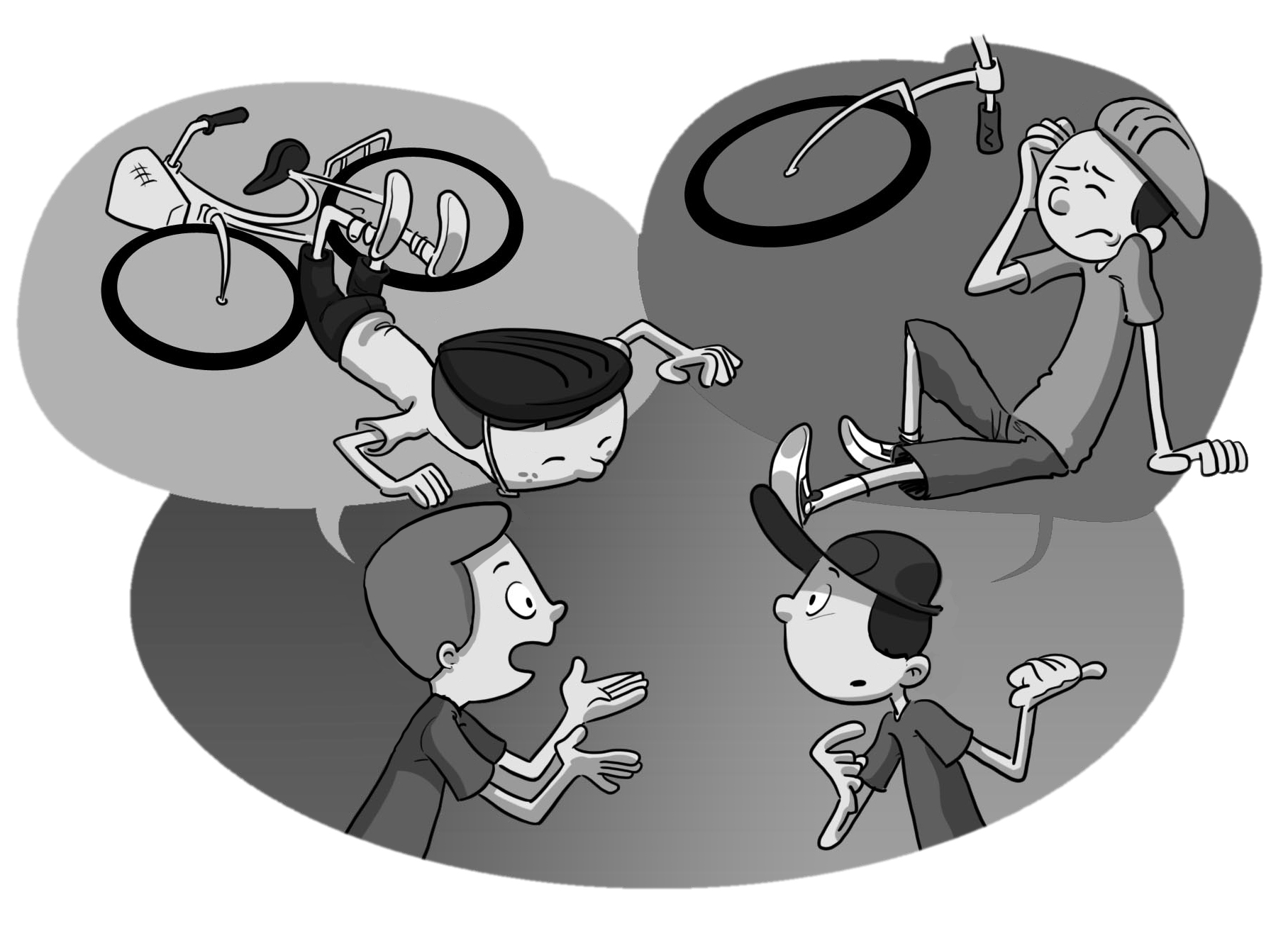 5     5     Congratulations  ____Congratulations  ____How scary!     ____How scary!     ____ How strange!    ____ How strange!    ____So did I.       ____So did I.       ____ Sorry about that. ____ Sorry about that. ____